Anexo 2 – Formulário de Aceite2.DADOS CADASTRAIS3. DADOS DE FATURAMENTOContato Área FinanceiraFluxo de ContrataçãoO aceite tem valor de contrato para a Primeira Escolha dar início às atividades do projeto. O aceite deve ser feito por meio da impressão, do visto em todas as páginas e da assinatura em espaço devidamente abaixo indicado, digitalização das folhas e envio para luana@primeiraescolha.com.br.Assinatura para aceite 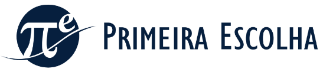 Formulário Voucher FAPE 2020Solicitante:Quantidade:  (  ) 3 vagas       (  )14 vagas         (  ) 30 vagas        (  ) 7 vagas       (  ) 21 vagas        (  ) 30 + _____Forma de Pagamento boleto:À vista (  )               Parcelado (  )Quantidade de parcelas:2 vezes (  )             3 vezes (  )Dia do Vencimento: ____/____/_____Razão Social: Razão Social: Razão Social:  CNPJ:  CNPJ: Nome fantasia: Nome fantasia: Nome fantasia: Nome fantasia: Nome fantasia: Inscrição Estadual: Inscrição Estadual:  Inscrição Municipal: Inscrição Municipal: Inscrição Municipal:Site:Site:Site:Site:Site:Endereço comercial: Endereço comercial: Endereço comercial: Endereço comercial:  Nº:Complemento:Bairro:Bairro:Bairro:Cidade:UF:CEP:CEP:CEP:Telefone fixo:Endereço: Endereço: Endereço: Endereço: Endereço: Endereço: Endereço:           CEP:           CEP:           CEP: Bairro: Bairro: Bairro: Bairro: Município: Município: Município: Município: Estado: Estado: E-mail para envio da NF e boleto bancário: E-mail para envio da NF e boleto bancário: E-mail para envio da NF e boleto bancário: E-mail para envio da NF e boleto bancário: E-mail para envio da NF e boleto bancário: Nome:Nome:Nome:Nome:Nome:Nome:Nome:Telefone:Telefone:Telefone:Telefone:E-mail:E-mail:E-mail:E-mail:E-mail:Nome:Cargo:Assinatura: